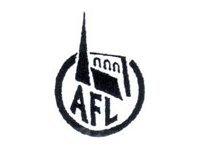 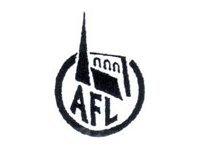 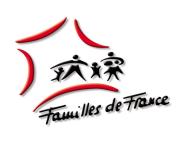 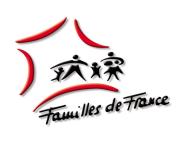     Décembre 2020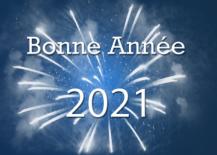 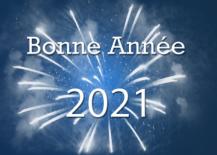 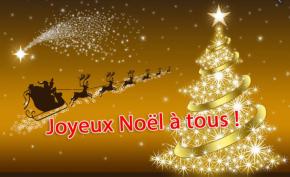 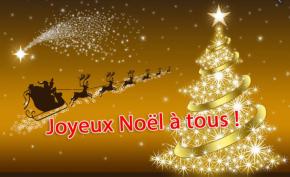 L’AFL vous souhaite un joyeux Noëlet de belles fêtes de fin d’année !Du nouveau pour la cotisation de l’AFL…Pour plus de simplicité, nous allons maintenant "fonctionner en année civile". Il était d'usage jusqu'à présent de "fonctionner en année scolaire" pour les adhésions car la majorité de nos adhérents cotisaient en septembre, au moment de la braderie. Désormais, votre cotisation 2021 sera donc valable du 1er janvier au 31 décembre 2021. Cependant, pour ne pas pénaliser les familles qui ont cotisé en 2020 dans le but de participer à notre braderie de septembre (qui a été annulée cette année), nous avons décidé que leur adhésion sera reportée sur l’année 2021.Petit rappel… L'Association Familiale de Louveciennes (AFL) est affiliée à Famille de France qui représente les familles dans de nombreuses délégations nationales (caisse nationale des allocations familiales, conseil national de l’éducation nationale…). Adhérer à l’AFL permet donc aux familles, par le nombre de voix qu’elles représentent, de peser au niveau national dans la politique familiale. Et sur le plan local, les familles adhérentes peuvent participer à la braderie annuelle, passer des petites annonces dans notre Feuille Verte, inscrire leurs enfants aux stages organisés pendant les vacances scolaires et utiliser les services de couture de la Ruche. Les stages de Toussaint, un grand succès !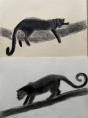 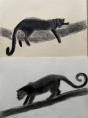 Près de 25 enfants ont participé aux stages de dessin et de couture organisés par notre association pendant les vacances de la Toussaint. Les dessinateurs en herbe ont découvert avec curiosité la technique du dessin au fusain, des effets graphiques et ont illustré une recette de cuisine d'automne sous l'œil avisé d'un professeur de dessin spécialiste de l'art animalier. Les apprenties couturières ont quant à elles, aidées par leur professeur styliste-modéliste, réalisé de magnifiques écharpes et cols en fausse fourrure en prévision de l'hiver ainsi que de ravissants et utiles sacs et trousses.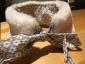 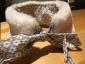 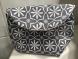 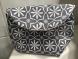 